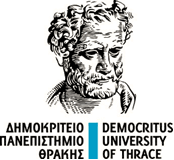 Προς: Τη Γραμματείατου Τμήματος Ελληνικής Φιλολογίαςτης Σχολής Κλασικών και Ανθρωπιστικών Σπουδών του Δ.Π.Θ.ΑΙΤΗΣΗΠαρακαλώ να δεχθείτε το αίτημά μου για εκπόνηση Διδακτορικής Διατριβής στο Τμήμα …………..της	Σχολής	………………….του	Δημοκριτείου	Πανεπιστημίου	Θράκης,	στο	Γνωστικό Αντικείμενο/Επιστημονική Περιοχή: ……………………………………………………………………………………………με θέμα:……………………………………………………………………………………………………………………………............………………….………………………………… και γλώσσα συγγραφής ………………………………………………………… Ως επιβλέπον μέλος Δ.Ε.Π. προτείνω τον/την ……………………..……………………………………………............Σε περίπτωση που γίνω αποδεκτός/η ως υποψήφιος/α διδάκτορας, συναινώ για την ανάρτηση των στοιχείων μου στον ιστότοπο του Δ.Π.Θ.Ο ΑΙΤΩΝ / Η ΑΙΤΟΥΣΑ(Υπογραφή)Συνημμένα υποβάλλω τα ακόλουθα δικαιολογητικά:Βιογραφικό Σημείωμα □Φωτοτυπία δύο όψεων της αστυνομικής ταυτότητας □Αντίγραφο Πτυχίου □Αντίγραφο Διπλώματος Μεταπτυχιακών Σπουδών □Πιστοποιητικό αναλυτικής βαθμολογίας μεταπτυχιακών μαθημάτων □Πιστοποιητικό γλωσσομάθειας 1ης ξένης γλώσσας □Πιστοποιητικό γλωσσομάθειας 2ης ξένης γλώσσας □Αποδεικτικά ερευνητικής δραστηριότητας □Αποδεικτικά συγγραφικής δραστηριότητας □Έντυπο σύμφωνης γνώμης προτεινόμενου Επιβλέποντος μέλους Δ.Ε.Π. □Σύντομο υπόμνημα (200-500 λέξεις) με το αντικείμενο της διδακτορικής διατριβής □Επιθυμώ να εξεταστώ στην/στις ξένη/-ες γλώσσα/-ες: Αγγλικά □, Γαλλικά □, Γερμανικά □, Ιταλικά □, Ισπανικά □ (μόνο σε περίπτωση που δεν κατατίθενται πιστοποιητικά γλωσσομάθειας)Επισημαίνεται :Ότι η υποβολή απλών, ευανάγνωστων φωτοαντιγράφων, υπέχει θέση υπεύθυνης δήλωσης του πολίτη, περί της ακρίβειας και εγκυρότητας των υποβαλλόμενων φωτοαντιγράφων, και εξισώνεται με την υπεύθυνη δήλωση του ν. 1599/1986.Στις περιπτώσεις προσκόμισης παραποιημένων ή πλαστών φωτοαντιγράφων όχι μόνο επιβάλλονται οι κυρώσεις του ν. 1599/1986 ή άλλες ποινικές κυρώσεις, αλλά ανακαλείται αμέσως και η διοικητική ή άλλη πράξη, για την έκδοση της οποίας χρησιμοποιήθηκαν τα φωτοαντίγραφα αυτά.Ο ΑΙΤΩΝ / Η ΑΙΤΟΥΣΑ(Υπογραφή)Επώνυμο:Όνομα:Πτυχίο:Πανεπιστήμιο:Πανεπιστήμιο:ΔΜΣ:Πανεπιστήμιο:Πανεπιστήμιο:Διεύθυνση κατοικίας:Οδός:Αριθμός:	ΤΚ:Διεύθυνση κατοικίας:Πόλη:Νομός:Τηλέφωνο:Σταθερό:Κινητό:e-mail: